Муниципальное бюджетное общеобразовательное учреждение «Кириковская средняя школа»РАБОЧАЯ ПРОГРАММАпо предмету «Информатика» для учащихся 9 класса муниципального бюджетного общеобразовательного учреждения «Кириковская средняя  школа»Составил:  учитель первой категории Романова Екатерина Николаевна2020-2021 учебный год
1.Пояснительная записка.    Настоящая рабочая программа  по предмету «Информатика и ИКТ» предназначена для учащихся 9 класса муниципального бюджетного общеобразовательного учреждения «Кириковская средняя школа»  и разработана на основании основной образовательной программы основного общего образования муниципального бюджетного общеобразовательного учреждения «Кириковская средняя школа» от 07.03.2019, учебного плана  для 5-9 классов муниципального бюджетного общеобразовательного учреждения «Кириковская средняя школа» на 2020-2021 учебный год,    положения о рабочей программе педагога  муниципального бюджетного общеобразовательного учреждения «Кириковская средняя  школа» реализующего предметы, курсы и дисциплины общего образования от 30 мая 2019 года.    Цели обучения:-освоение знаний, составляющих основу научных представлений об информации, информационных процессах и технологиях;-овладение умениями работать с различными видами информации с помощью компьютера и других средств информационных и коммуникационных технологий (ИКТ), организовывать собственную информационную деятельность и планировать ее результаты;-развитие познавательных интересов, интеллектуальных и творческих способностей средствами ИКТ;-воспитание ответственного отношения к информации с учетом правовых и этических аспектов ее распространения; избирательного отношения к полученной информации;-выработка навыков применения средств ИКТ в повседневной жизни, при выполнении индивидуальных и коллективных проектов, в учебной деятельности, при дальнейшем освоении профессий, востребованных на рынке труда.    Для реализации данных целей были выделены следующие задачи:- формирование информационной культуры; формирование представления о компьютере как универсальном устройстве обработки информации; развитие основных навыков и умений использования компьютерных устройств;- формирование представления об основных изучаемых понятиях: информация — и ее свойствах;- формирование умений формализации и структурирования информации, умения выбирать способ представления данных в соответствии с поставленной задачей — таблицы, схемы, с использованием соответствующих программных средств обработки данных;- формирование навыков и умений безопасного и целесообразного поведения при работе с компьютерными программами и в Интернете, умения соблюдать нормы информационной этики и права.    Предмет завершается промежуточной аттестацией в форме тестирования в мае 2021 года, после прохождения всего учебного курса. Текущий контроль при реализации настоящей программы не выделяется в отдельные занятия, а включается в названных выше формах в методику урока.    На изучение информатики в 9 классе согласно  учебному плану Кириковской средней школы на 2020-2021 учебный год отводится 1 час в неделю (всего 34 часа).2. Планируемые результаты освоения предмета.     При изучении курса «Информатика» в соответствии с требованиями ФГОС формируются следующие личностные результаты:1. Формирование целостного мировоззрения, соответствующего современному уровню развития науки и общественной практики.    2. Формирование коммуникативной компетентности в общении и сотрудничестве со сверстниками и взрослыми в процессе образовательной, общественно-полезной, учебно-исследовательской, творческой деятельности. 3. Формирование ценности здорового и безопасного образа жизни. При изучении курса «Информатика» в соответствии с требованиями ФГОС формируются следующие метапредметные результаты:1. Умение самостоятельно планировать пути достижения цели, в том числе альтернативные, осознанно выбирать наиболее эффективные способы решения учебных и познавательных задач.2. Умение оценивать правильность выполнения учебной задачи, собственные возможности ее решения3. Умения определять понятия, создавать обобщения, устанавливать аналогии, классифицировать, устанавливать причинно-следственные связи, строить логическое рассуждение, умозаключение (индуктивное, дедуктивное и по аналогии) и делать выводы.4. Умение создавать, применять и преобразовывать знаки и символы, модели и схемы для решения учебных и познавательных задач.5. Формирование и развитие компетентности в области использования ИКТ (ИКТ-компетенции). При изучении курса «Информатика» в соответствии с требованиями ФГОС формируются предметные результаты, которыевключают: освоенные обучающимися в ходе изучения учебного предмета умения, специфические для данной предметной области, виды деятельности по получению нового знания в рамках учебного предмета, его преобразованию и применению в учебных, учебно-проектных и социально-проектных ситуациях, формирование научного типа мышления, научных представлений о ключевых теориях, типах и видах отношений, владение научной терминологией, ключевыми понятиями, методами и приемами. В соответствии с Федеральным государственным образовательным стандартом общего образования основные предметные результаты изучения информатики в основной школе отражают: 1. Формирование информационной и алгоритмической культуры; формирование представления о компьютере как универсальном устройстве обработки информации; развитие основных навыков и умений использования компьютерных устройств; 2. Формирование представления об основных изучаемых понятиях — «информация», «алгоритм», «модель» — и их свойствах; 3. Развитие алгоритмического мышления, необходимого для профессиональной деятельности в современном обществе; развитие умений составлять и записывать алгоритм для конкретного исполнителя; формирование знаний об алгоритмических конструкциях, логических значениях и операциях; знакомство с одним из языков программирования и основными алгоритмическими структурами — линейной, условной и циклической; 4. Формирование умений формализации и структурирования информации, умения выбирать способ представления данных в соответствии с поставленной задачей — таблицы, схемы, графики, диаграммы, с использованием соответствующих программных средств обработки данных;5. Формирование навыков и умений безопасного и целесообразного поведения при работе с компьютерными программами и в Интернете, умения соблюдать нормы информационной этики и права.В результате освоения курса информатики за 9 класс учащиеся научатся:- понимать смысл понятия «алгоритм» и широту сферы его применения; анализировать предлагаемые последовательности команд на предмет наличия у них таких свойств алгоритма как дискретность, детерминированность, понятность, результативность, массовость;- оперировать алгоритмическими конструкциями «следование», «ветвление», «цикл» (подбирать алгоритмическую конструкцию, соответствующую той или иной ситуации; переходить от записи алгоритмической конструкции на алгоритмическом языке к блок-схеме и обратно);- понимать термины «исполнитель», «формальный исполнитель», «среда исполнителя», «система команд исполнителя» и др.; понимать ограничения, накладываемые средой исполнителя и системой команд, на круг задач, решаемых исполнителем;- исполнять линейный алгоритм для формального исполнителя с заданной системой команд;- составлять линейные алгоритмы, число команд в которых не превышает заданное;- исполнять записанный на естественном языке алгоритм, обрабатывающий цепочки символов;- исполнять линейные алгоритмы, записанные на алгоритмическом языке.- исполнять алгоритмы c ветвлениями, записанные на алгоритмическом языке;-  понимать правила записи и выполнения алгоритмов, содержащих цикл с параметром или цикл с условием продолжения работы;- определять значения переменных после исполнения простейших циклических алгоритмов, записанных на алгоритмическом языке;- использовать величины (переменные) различный типов, табличные величины (массивы), а также выражения, составленные из этих величин; использовать оператор присваивания;- анализировать предложенный алгоритм, например определять, какие результаты возможны при заданном множестве исходных значений;- использовать логические значения, операции и выражения с ними;- записывать на выбранном языке программирования арифметические и логические выражения и вычислять их значения.    Ученики получат возможность научиться:- исполнять алгоритмы, содержащие ветвления и повторения, для формального исполнителя с заданной системой команд;- составлять все возможные алгоритмы фиксированной длины для формального исполнителя с заданной системой команд;- определять количество линейных алгоритмов, обеспечивающих решение поставленной задачи, которые могут быть составлены для формального исполнителя с заданной системой команд;- подсчитывать количество тех или иных символов в цепочке символов, являющейся результатом работы алгоритма;- по данному алгоритму определять, для решения какой задачи он предназначен;- познакомиться с использованием в программах строковых величин;- исполнять записанные на алгоритмическом языке циклические алгоритмы обработки одномерного массива чисел (суммирование всех элементов массива; суммирование элементов массива с определёнными индексами; суммирование элементов массива, с заданными свойствами; определение количества элементов массива с заданными свойствами; поиск наибольшего/ наименьшего элементов массива и др.);- разрабатывать в среде формального исполнителя короткие алгоритмы, содержащие базовые алгоритмические конструкции;- разрабатывать и записывать на языке программирования эффективные алгоритмы, содержащие базовые алгоритмические конструкции.- ознакомиться с понятием «управление», с примерами того, как компьютер управляет различными системами.3. Содержание учебного предмета.4. Тематическое планирование с указанием часов на освоение каждой темы.Требуется корректировка расписания на 1 час в мае 2021 года.5. Список литературы, используемый при оформлении рабочей программы:1.Учебник  «Информатика» для 9 класса.Семакин И.Г., Залогова Л.А., Русаков С.В., Шестакова Л.В.  — М.: БИНОМ. Лаборатория знаний, 2013.2..Задачник-практикум (в 2 томах) под редакцией И.Г.Семакина, Е.К.Хеннера. Издательство БИНОМ. Лаборатория знаний. 2011-Методическое пособие для учителя;3.Комплект цифровых образовательных ресурсов (далее ЦОР), размещенный в Единой коллекции ЦОР (http://schoolBcollection.edu.ru/)4.Комплект дидактических материалов для текущего контроля результатов обучения по информатике в основной школе, под ред. И. Г. Семакина (доступ через авторскую мастерскую И.Г. Семакина на сайте методической службы издательства: http://www.metodist.lbz.ru/authors/informatika/2/).СОГЛАСОВАНО:заместитель директора по учебно-воспитательной работе Сластихина Н.П._______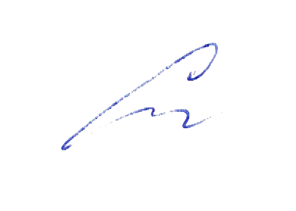 «31» августа 2020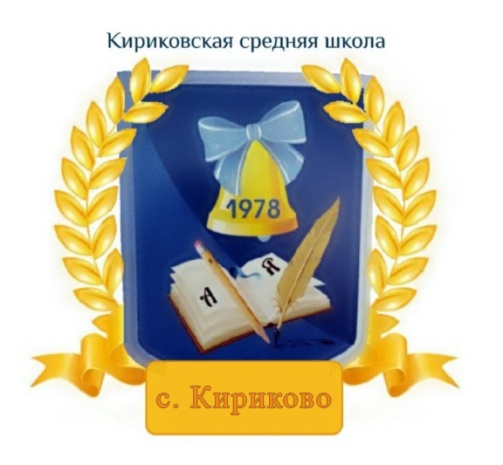 УТВЕРЖДАЮ:Директор муниципального бюджетного общеобразовательного учреждения «Кириковская средняя школа»_________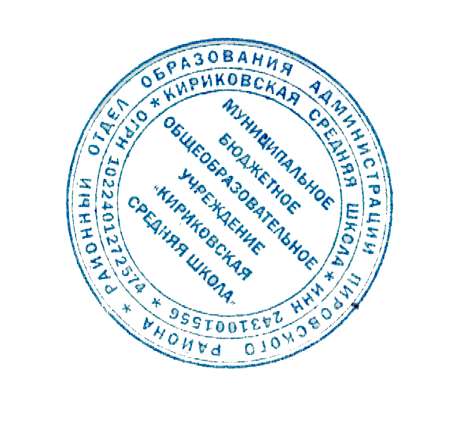 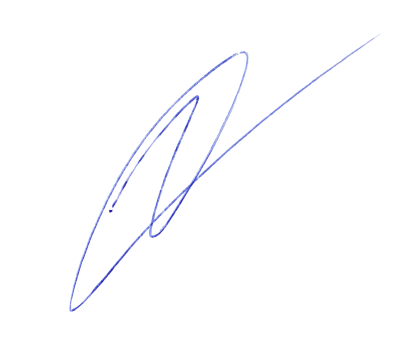 Ивченко О.В.«31» августа 2020 года№Название темыКол-во часов1Управление и алгоритмы132Введение в программирование153Информационные технологии и общество44Итоговое повторение 2№1Наименование темыКоличество часовДата1.Кибернетическая модель управления. Управление без обратной связи и с обратной связью.11.092.Понятие алгоритма и его свойства.18.093.Графический учебный исполнитель. Работа с учебным исполнителем алгоритмов: построение линейных алгоритмов115.094.Вспомогательные алгоритмы. Метод последовательной детализации и сборочный метод.122.095.Работа с учебным исполнителем алгоритмов: использование вспомогательных алгоритмов129.096.Язык блок-схем. Использование циклов с предусловием.16.107.Разработка циклических алгоритмов.113.108.Ветвления. Использование двухшаговой детализации.120.109.Использование метода последовательной детализации для построения алгоритма. Использование ветвлений.13.1110.Зачётное задание по алгоритмизации.110.1111.Тест по теме «Управление и алгоритмы»117.1112.Понятие о программировании. Алгоритмы работы с величинами.124.1113.Линейные вычислительные алгоритмы.11.1214.Построение блок-схем линейных вычислительных алгоритмов (на учебной программе)18.1215.Возникновение и назначение языка Паскаль. Структура программы на языке Паскаль. Операторы ввода, вывода, присваивания.115.1216.Работа с готовыми программами на языке Паскаль: отладка, выполнение, тестирование. Программирование на Паскале линейных алгоритмов.122.1217.Оператор ветвления. Логические операции на Паскале.112.0118.Разработка программы на языке Паскаль с использованием оператора ветвления и логических операций.119.0119.Циклы на языке Паскаль.126.0120.Разработка программ c использованием цикла с предусловием.12.0221.Сочетание циклов и ветвлений. Алгоритм Евклида. Использование алгоритма Евклида при решении задач.19.0222.Одномерные массивы в Паскале.116.0223.Разработка программ обработки одномерных массивов.12.0324.Понятие случайного числа. Датчик случайных чисел в Паскале. Поиск чисел в массиве.19.0325.Разработка программы поиска числа в случайно сформированном массиве.116.0326.Поиск наибольшего и наименьшего элементов массива. Составление программы на Паскале поиска минимального и максимального элементов.130.0327.Сортировка массива. Составление программы на Паскале сортировки массива.16.0428.Тест по теме «Программное управление работой компьютера»113.0429.Предыстория информатики. История ЭВМ, программного обеспечения и ИКТ.120.0430.Социальная информатика: информационные ресурсы, информационное общество.127.0431.Социальная информатика: информационная безопасность.14.0532.Создание комбинированной презентации.111.0533.Промежуточная аттестация в форме тестирования118.0534.Итоговая контрольная работа.1